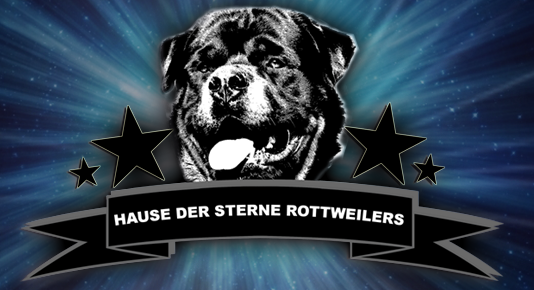 Puppy InformationPuppy InformationLitterDamSireSexDate of BirthColourBuyers DetailsBuyers DetailsName & SurnameID NumberDetails of Vet Physical AddressEmail AddressCell phone numberTelephone number PreferencesPreferencesWhat attributes are most important to you (i.e. intelligence, size, calmness, drive etc)For what purposes will this dog be used for:-Showing, pet, family companion, breeding, working, obedience trainingWhere would you like to collect the puppy – from Kwa-Zulu Natal or do you require shipping?If shipping is required please state your closes major airportShipping not included in ratePurchasePurchasePrice 50% 50% balance due on collection / delivery estimated